Atomic Structure FAQ 1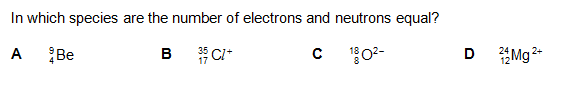 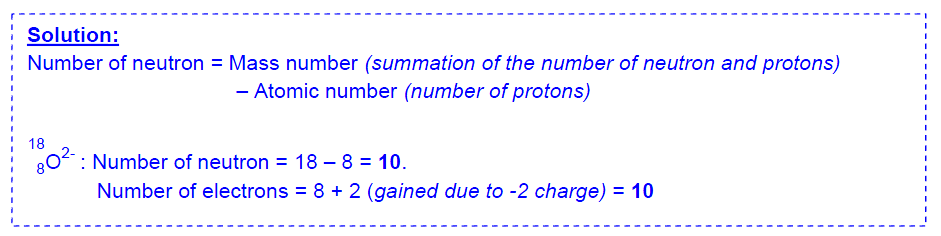 